Sherwood Forest Lake District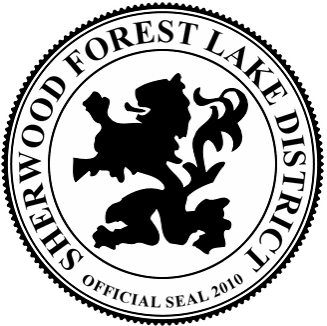 Prudential Committee MeetingDate: Saturday, August 12, 2023Time: 10:00 AMLocation: Becket Town Hall, 557 Main Street, Becket, MAMINUTESPrudential Committee Members present were Howard Lerner, Stan Taylor, Joan Goldberg, Sean Cahill, Peter Fortier and Chris Metter on the telephone. The meeting was called to order at 10:16 a.m. A motion was made by Stan Taylor, seconded by Joan Goldberg  to waive the reading of the OML It passed unanimously.Dam Management Annual Dam Low Level Outlet Valve Operational Inspection to be scheduled with Gil Beaudoin. Lancelot Dam Phase I  Inspection is currently due – A motion to accept Tighe & Bond’s Proposal was made by Joan, Goldberg , seconded by Stan Taylor. It was approved unanimously authorizing Howard Lerner as chair to execute the proposal.Lake ManagementTRC Report given by Stan Taylor.  Mapping is still in progress.  Discussion in reference to pondweed at both Big Robin and Excalibur.  A motion was made by Stan Taylor, seconded by Peter Fortier to have TRC coordinate with The Lake and Pond Connection to treat both Big Robin and Excalibur. The motion and passed unanimously for the Pondweed treatment.Beach Water Testing – Testing weekly is ongoing.  To date, Grassy Beach has failed frequently this season, North Beach has failed twice and Fireside Beach has failed once.  Beach & Boat Management Beach & Dam Mowing – DWE Landscaping Mowing Report – Mowing is being done regularly as scheduled.Nottingham Lake Public Access Clearing & Water Testing Site - Water testing is being done successfully. The committee directed Dr. Lerner to speak with Gil Beaudoin about getting an estimate to clear access by placing wood chips footpath along the 20’ easement from the road to the beach area.Parking Sticker Distribution & Joint SFLD/SFRMD Parking stickers – New applications being submitted and processed.Beach & Dam - Signage Installation Status - North Beach, Fireside Beach, Arrow Beach, and Maid Marian Beach were authorized to be done this season however the procurement of supplies was delayed.  Joan Goldberg felt the project could be completed before winter if the weather cooperated.Opt-Out Requests – None Warrant #2 FY2024 - Joan Goldberg moved, and Stan Taylor seconded the motion to approve the warrant as amended. The motion passed unanimously.Any other business to come before the Committee.Dr. Lerner gave an updated report about Clark’s Insurance and its completed acquisition of the Haberman Ins Agency.  Clark Ins is in the process of thoroughly reviewing all our current policies and will be getting new quotes from its broad pool of carriers. The expect that may be able to obtain quality coverage at better rates. Emergency Events - Our current EAP for Big Robin, Little Robin and Lancelot were distributed prior to the meeting for review.  The Flow chart as to communication protocols needs to be updated.  Will review at future meeting.Fence proposals had been presented for review prior to this meeting.  Joan Goldberg moved, Sean Cahill seconded to approve the proposals and to allow Dr. Lerner to negotiate minor changes in the scope of work at Will Scarlet Beach with a cost not to exceed an additional $1,000.00 dollars. The motion passed unanimously.Public Input - Jim Sullivan commented on issues regarding Excalibur Beach, including a large patch of poison ivy.Review Correspondence – Received a signed returned 2023 Annual District Meeting proxy District Land Property Easements/Modifications0 King Richard Dr Maggi Property (RE: Assessor’s parcel ID: 022/216.00-285/287/288-0000.D) Nothing to reportEasement Update Eldred RE: 0 Sherwood Drive (Assessor’s parcel ID: 022/216.00-453-0000.D}-Gr. Lerner stated that discussions are ongoing with Sally Eldred and Berkshire Geo-Technologies.Adjournment  - A motion was made by Joan Goldberg, seconded by Stan Taylor to adjourn at 11:47 a.m. The motion passed unanimously.